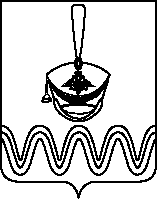 П О С Т А Н О В Л Е Н И ЕАДМИНИСТРАЦИИ БОРОДИНСКОГО СЕЛЬСКОГО ПОСЕЛЕНИЯПРИМОРСКО-АХТАРСКОГО РАЙОНА от 24 июля 2013 года                                                                                  № 133станица БородинскаяОб утверждении административного регламента
взаимодействия с органами государственного контроля (надзора) при осуществлении муниципального контроля на территории Бородинского сельского поселения Приморско-Ахтарского района		В соответствии с Федеральным законом от 26.12.2008 № 294-ФЗ «О защите прав юридических и индивидуальных предпринимателей при осуществлении государственного контроля (надзора) и муниципального контроля», Законом Краснодарского края от 04.04. 2008 № 1448-КЗ «О развитии малого и среднего предпринимательства в Краснодарском крае» администрация Бородинского сельского поселения Приморско-Ахтарского района,                            п  о с т а н о в л я е т:1.Утвердить административный регламент по взаимодействию с органами государственного контроля (надзора) при осуществлении муниципального контроля на территории Бородинского сельского поселения Приморско-Ахтарского района.2.Разместить административный регламент на официальном сайте в сети «Интернет» администрации Бородинского сельского поселения Приморско-Ахтарского района.3.Контроль за выполнением настоящего постановления оставляю за собой.4.Постановление вступает в силу со дня его обнародования.Исполняющий обязанности главыБородинского сельского поселенияПриморско-Ахтарского района                                                      Г.А.КоваленкоПРИЛОЖЕНИЕУТВЕРЖДЕН постановлением администрации Бородинского сельского поселения Приморско-Ахтарского районаот 24 июля 2013 г. № 133Административный регламент
взаимодействия с органами государственного контроля (надзора) при осуществлении муниципального контроля на территории Бородинского сельского поселения Приморско-Ахтарского района
1. Общие положенияНастоящий Административный регламент взаимодействия с органами государственного контроля (надзора) при осуществлении муниципального контроля на территории Бородинского сельского поселения Приморско-Ахтарского района (далее - Административный регламент) разработан в соответствии с Федеральным законом от 26.12.2008 N 294-ФЗ «О защите прав юридических лиц и индивидуальных предпринимателей при осуществлении государственного контроля (надзора) и муниципального контроля» и устанавливает порядок взаимодействия органов, уполномоченных на осуществление государственного контроля (надзора), муниципального контроля при организации и проведении проверок; права и обязанности органов, уполномоченных на осуществление муниципального контроля, их должностных лиц при проведении проверок.
2. Основные понятия, используемые в Административном регламентеДля целей настоящего Административного регламента используются следующие основные понятия:- муниципальный контроль - деятельность органов (структурных подразделений) администрации Бородинского сельского поселения Приморско-Ахтарского района, уполномоченных на организацию и проведение на территории Бородинского сельского поселения Приморско-Ахтарского района соблюдения при осуществлении деятельности юридическими лицами, индивидуальными предпринимателями требований, установленных муниципальными правовыми актами (далее - органы муниципального контроля);- мероприятие по контролю - действия должностного лица или должностных лиц органа муниципального контроля и привлекаемых в случае необходимости в установленном Федеральным законом от 26.12.2008 N 294-ФЗ «О защите прав юридических лиц и индивидуальных предпринимателей при осуществлении государственного контроля (надзора) и муниципального контроля» порядке к проведению проверок экспертов, экспертных организаций по рассмотрению документов юридического лица, индивидуального предпринимателя, по обследованию используемых указанными лицами при осуществлении деятельности территорий, зданий, строений, сооружений, помещений, оборудования, подобных объектов, транспортных средств и перевозимых указанными лицами грузов, по отбору образцов продукции, объектов окружающей среды, объектов производственной среды, по проведению их исследований, испытаний, а также по проведению экспертиз и расследований, направленных на установление причинно-следственной связи выявленного нарушения обязательных требований и (или) требований, установленных муниципальными правовыми актами, с фактами причинения вреда;- проверка - совокупность проводимых органом муниципального контроля в отношении юридического лица, индивидуального предпринимателя мероприятий по контролю для оценки соответствия осуществляемых ими на территории поселения деятельности или действий (бездействия), производимых и реализуемых ими товаров (выполняемых работ, предоставляемых услуг) обязательным требованиям и требованиям, установленным муниципальными правовыми актами;- эксперты, экспертные организации - граждане, имеющие специальные знания, опыт в соответствующей сфере науки, техники, хозяйственной деятельности, и организации, аккредитованные в установленном Правительством Российской Федерации порядке в соответствующей сфере науки, техники, хозяйственной деятельности, которые привлекаются органами муниципального контроля к проведению мероприятий по контролю.
3. Принципы защиты прав юридических лиц, индивидуальных предпринимателей при осуществлении государственного контроля (надзора), муниципального контроля
Основными принципами защиты прав юридических лиц, индивидуальных предпринимателей при осуществлении государственного контроля (надзора), муниципального контроля являются:1) преимущественно уведомительный порядок начала осуществления отдельных видов предпринимательской деятельности;2) презумпция добросовестности юридических лиц, индивидуальных предпринимателей;3) открытость и доступность для юридических лиц, индивидуальных предпринимателей нормативных правовых актов Российской Федерации, муниципальных правовых актов, соблюдение которых проверяется при осуществлении государственного контроля (надзора), муниципального контроля, а также информации об организации и осуществлении государственного контроля (надзора), муниципального контроля, о правах и об обязанностях органов государственного контроля (надзора), органов муниципального контроля, их должностных лиц, за исключением информации, свободное распространение которой запрещено или ограничено в соответствии с законодательством Российской Федерации;4) проведение проверок в соответствии с полномочиями органа государственного контроля (надзора), органа муниципального контроля, их должностных лиц;5) недопустимость проводимых в отношении одного юридического лица или одного индивидуального предпринимателя несколькими органами государственного контроля (надзора), органами муниципального контроля проверок исполнения одних и тех же обязательных требований и требований, установленных муниципальными правовыми актами;6) недопустимость требования о получении юридическими лицами, индивидуальными предпринимателями разрешений, заключений и иных документов, выдаваемых органами государственной власти, органами местного самоуправления, для начала осуществления установленных настоящим Федеральным законом отдельных видов работ, услуг в случае представления указанными лицами уведомлений о начале осуществления предпринимательской деятельности;7) ответственность органов государственного контроля (надзора), органов муниципального контроля, их должностных лиц за нарушение законодательства Российской Федерации при осуществлении государственного контроля (надзора), муниципального контроля;8) недопустимость взимания органами государственного контроля (надзора), органами муниципального контроля с юридических лиц, индивидуальных предпринимателей платы за проведение мероприятий по контролю;9) финансирование за счет средств соответствующих бюджетов проводимых органами государственного контроля (надзора), органами муниципального контроля проверок, в том числе мероприятий по контролю;10) разграничение полномочий федеральных органов исполнительной власти в соответствующих сферах деятельности, уполномоченных на осуществление федерального государственного контроля (надзора), органов государственной власти субъектов Российской Федерации в соответствующих сферах деятельности, уполномоченных на осуществление регионального государственного контроля (надзора), на основании федеральных законов и законов субъектов Российской Федерации
4. Полномочия органов местного самоуправления, осуществляющих муниципальный контроль
4.1. Полномочия и функции осуществляются в соответствии с уставом администрации Бородинского сельского поселения Приморско-Ахтарского района.4.2. К полномочиям, осуществляющих муниципальный контроль, относятся:
1) организация и осуществление муниципального контроля на соответствующей территории;
2) разработка и принятие административных регламентов проведения проверок при осуществлении муниципального контроля;
3) организация и проведение мониторинга эффективности муниципального контроля в соответствующих сферах деятельности, показатели и методика проведения которого утверждаются Правительством Российской Федерации;
4) осуществление иных предусмотренных федеральными законами, законами и иными нормативными правовыми актами субъектов Российской Федерации полномочий.
5. Органы государственного контроля (надзора), уполномоченные на осуществление государственного контроля (надзора).
5.1. Органами государственного контроля (надзора), уполномоченными на осуществление государственного (муниципального) контроля (надзора) на территории Бородинского сельского поселения Приморско-Ахтарского района являются:1. Отдел МВД России2. Органы прокуратуры3. Налоговые органы4. Военные комиссары5. Федеральная инспекция труда и подведомственные ей государственные инспекции труда6. Органы государственной санитарно-эпидемиологической службы7. Органы, осуществляющие государственный ветеринарный надзор8. Органы, осуществляющие государственный контроль и надзор в области защиты растений9. Органы, осуществляющие государственный контроль за химизацией и использованием химических веществ в сельском хозяйстве10. Государственные семенные инспекции11. Органы, осуществляющие государственный контроль за использованием и охраной земель 12. Органы, уполномоченные в области использования, охраны и защиты лесного фонда 13. Органы гидрометеорологии и мониторинга окружающей среды 14. Органы государственного энергетического надзора 15. Органы, осуществляющие государственный пожарный надзор16. Органы, осуществляющие государственный надзор за техническим состоянием самоходных машин и других видов техники 17.  Органы железнодорожного транспорта 18. Органы, осуществляющие государственный надзор за связью и информатизацией 19. Федеральный антимонопольный орган, его территориальные органы 20. Органы государственной инспекции по торговле, качеству товаров и защите прав потребителей 21. Органы государственного статистического учета 22. Органы государственной жилищной инспекции 23. Органы государственного архитектурно-строительного надзора 24. Органы, осуществляющие государственную регистрацию юридических лиц.
6. Органы местного самоуправления, уполномоченные на осуществление муниципального контроля
6.1. Органом местного самоуправления, уполномоченным на осуществление муниципального земельного контроля, является администрация Бородинского сельского поселения Приморско-Ахтарского района.6.2. Для осуществления муниципального контроля постановлением администрации Бородинского сельского поселения Приморско-Ахтарского района назначается ответственный  специалист по осуществлению муниципального контроля из должностных лиц администрации Бородинского сельского поселения Приморско-Ахтарского района.7. Взаимодействие органов муниципального контроля с органами государственного контроля (надзора)7.1. Органы муниципального контроля, органы государственного контроля (надзора) при организации и проведении проверок осуществляют взаимодействие по следующим вопросам:7.1.1. Информирование о нормативных правовых актах и методических документах по вопросам организации и осуществления государственного контроля (надзора), муниципального контроля.7.1.2. Определение целей, объема, сроков проведения плановых проверок.7.1.3. Информирование о результатах проводимых проверок, состоянии соблюдения законодательства Российской Федерации в соответствующей сфере деятельности и об эффективности государственного контроля (надзора), муниципального контроля.7.1.4. Подготовка в установленном порядке предложений о совершенствовании законодательства Российской Федерации в части организации и осуществления государственного контроля (надзора), муниципального контроля.7.1.5. Принятие административных регламентов взаимодействия органов муниципального контроля, органов государственного контроля (надзора) при осуществлении муниципального земельного контроля.7.1.6. Повышение квалификации специалистов, осуществляющих муниципальный земельный контроль.7.2. Органы муниципального контроля при организации и осуществлении муниципального контроля привлекают экспертов, экспертные организации к проведению мероприятий по контролю для оценки соответствия осуществляемых юридическими лицами, индивидуальными предпринимателями, физическими лицами деятельности или действий (бездействия) в сфере использования земель.7.3. Плата с юридических лиц, индивидуальных предпринимателей за проведение мероприятий по муниципальному контролю не взимается.7.4. Муниципальный контроль осуществляется во взаимодействии с Управлением Федеральной службы государственной регистрации, кадастра и картографии по Краснодарскому краю, Управлением Федеральной службы по ветеринарному надзору по Краснодарскому  краю, природоохранными, правоохранительными и другими заинтересованными территориальными органами исполнительной власти Российской Федерации, осуществляющими деятельность на территории поселения, в соответствии с их компетенцией, определенной утвержденными положениями о них.7.5. Органы муниципального контроля взаимодействуют с органами государственного контроля (надзора) на основании соглашений о взаимодействии указанных органов при организации и проведении проверок, а также административных регламентов взаимодействия органов государственного контроля (надзора), органов муниципального контроля при осуществлении государственного контроля (надзора), муниципального контроля.
8. Общий порядок организации проверки
8.1. Проверка проводится на основании постановления администрации Бородинского сельского поселения Приморско-Ахтарского района. Проверка может проводиться только должностным лицом или должностными лицами, которые указаны в составе комиссии по осуществлению муниципального контроля, утвержденного постановлением администрации Бородинского сельского поселения Приморско-Ахтарского района.8.2. В постановлении администрации Бородинского сельского поселения Приморско-Ахтарского района указываются: наименование органа муниципального контроля – комиссия по осуществлению муниципального контроля; фамилии, имена, отчества, должности должностного лица или должностных лиц, уполномоченных на проведение проверки, а также привлекаемых к проведению проверки экспертов, представителей экспертных организаций;наименование юридического лица или фамилия, имя, отчество индивидуального предпринимателя, проверка которого проводится;цели, задачи, предмет проверки и срок ее проведения;правовые основания проведения проверки, в том числе подлежащие проверке обязательные требования и требования, установленные муниципальными правовыми актами;сроки проведения и перечень мероприятий по контролю, необходимых для достижения целей и задач проведения проверки;перечень документов, представление которых юридическим лицом, индивидуальным предпринимателем необходимо для достижения целей и задач проведения проверки;даты начала и окончания проведения проверки.8.3. Заверенные печатью копии постановления администрации Бородинского сельского поселения Приморско-Ахтарского района вручаются под роспись должностными лицами органа муниципального контроля, проводящими проверку, руководителю, иному должностному лицу или уполномоченному представителю юридического лица, индивидуальному предпринимателю, его уполномоченному представителю. По требованию подлежащих проверке лиц должностные лица органа муниципального контроля обязаны представить информацию о комиссии по осуществлению муниципального контроля в целях подтверждения своих полномочий.8.4. По просьбе руководителя, иного должностного лица или уполномоченного представителя юридического лица, индивидуального предпринимателя, его уполномоченного представителя должностные лица органа муниципального контроля обязаны ознакомить подлежащих проверке лиц с административным регламентом проведения мероприятий по контролю и порядком их проведения на объектах, используемых юридическим лицом, индивидуальным предпринимателем при осуществлении деятельности.
9. Порядок обжалования действий (бездействий) должностного лица, а также принимаемого им решения при исполнении муниципальной функции        9.1.    Жалоба, поступившая в орган, предоставляющий муниципальную услугу, подлежит рассмотрению должностным лицом, наделенным полномочиями по рассмотрению жалоб, в течение пятнадцати рабочих дней со дня ее регистрации, а в случае обжалования отказа органа, предоставляющего муниципальную услугу, должностного лица органа, предоставляющего муниципальную услугу, в приеме документов у заявителя либо в исправлении допущенных опечаток и ошибок или в случае обжалования нарушения установленного срока таких исправлений – в течение пяти рабочих дней со дня ее регистрации.	9.2. Руководитель, иное должностное лицо или уполномоченный представитель юридического лица, индивидуальный предприниматель, его уполномоченный представитель при проведении проверки имеют право обжаловать действия (бездействие) должностных лиц уполномоченного органа, повлекшие за собой нарушение прав юридического лица, индивидуального предпринимателя при проведении проверки, в административном и (или) судебном порядке в соответствии с законодательством Российской Федерации и нормативно-правовыми актами муниципального образования.	9.3. Заявление об обжаловании действий (бездействия) органа муниципального контроля либо их должностных лиц подлежит рассмотрению в порядке, установленном законодательством Российской Федерации.		9.4. Вред, причиненный юридическим лицам, индивидуальным предпринимателям вследствие действий (бездействия) должностных лиц администрации Бородинского сельского поселения   Приморско-Ахтарского района признанных в установленном законодательством Российской Федерации порядке неправомерными, подлежит возмещению, включая упущенную выгоду (неполученный доход), за счет средств соответствующих бюджетов в соответствии с гражданским законодательством.	9.5. При определении размера вреда, причиненного юридическим лицам, индивидуальным предпринимателям неправомерными действиями (бездействием) уполномоченного органа, его должностными лицами, также учитываются расходы юридических лиц, индивидуальных предпринимателей, относимые на себестоимость продукции (работ, услуг) или на финансовые результаты их деятельности, и затраты, которые юридические лица, индивидуальные предприниматели, права и (или) законные интересы которых нарушены, осуществили или должны осуществить для получения юридической или иной профессиональной помощи.	9.6. Вред, причиненный юридическим лицам, индивидуальным предпринимателям правомерными действиями должностных лиц администрации Бородинского сельского поселения   Приморско-Ахтарского района возмещению не подлежит, за исключением случаев, предусмотренных федеральными законами.	9.7. Объединения юридических лиц, индивидуальных предпринимателей вправе:обращаться в органы прокуратуры с просьбой принести протест на противоречащие закону нормативные правовые акты, на основании которых проводятся проверки юридических лиц, индивидуальных предпринимателей;	обращаться в суд в защиту нарушенных при осуществлении муниципального контроля  прав и (или) законных интересов юридических лиц, индивидуальных предпринимателей, являющихся членами указанных объединений.	9.8. Результаты проверки, проведенной администрацией Бородинского сельского поселения   Приморско-Ахтарского  района с грубыми нарушениями, не могут являться доказательствами нарушения юридическим лицом, индивидуальным предпринимателем обязательных требований и требований, установленных муниципальными правовыми актами, и подлежат отмене судом на основании заявления юридического лица, индивидуального предпринимателя.К грубым нарушениям относится нарушение требований о том, что: 1) плановые проверки проводятся не чаще чем один раз в три года;2) плановые проверки проводятся на основании разрабатываемых администрацией Бородинского сельского поселения   Приморско-Ахтарского района в соответствии с его полномочиями ежегодных планов (в части отсутствия оснований проведения плановой проверки);3) о проведении плановой проверки юридическое лицо, индивидуальный предприниматель уведомляются администрацией Бородинского сельского поселения   Приморско-Ахтарского района не позднее чем в течение трех рабочих дней до начала ее проведения посредством направления копии распоряжения о начале проведения плановой проверки заказным почтовым отправлением с уведомлением о вручении или иным доступным способом;4) о проведении внеплановой выездной проверки, за исключением внеплановой выездной проверки, при поступлении в администрацию  Бородинского сельского поселения муниципального образования Приморско-Ахтарский район обращений и заявлений граждан, юридических лиц, индивидуальных предпринимателей, информации от органов государственной власти, органов местного самоуправления, из средств массовой информации о следующих фактах:а) возникновение угрозы причинения вреда жизни, здоровью граждан, вреда животным, растениям, окружающей среде, безопасности государства, а также угрозы чрезвычайных ситуаций природного и техногенного характера;б) причинение вреда жизни, здоровью граждан, вреда животным, растениям, окружающей среде, безопасности государства, а также возникновение чрезвычайных ситуаций природного и техногенного характера;в) нарушение прав потребителей (в случае обращения граждан, права которых нарушены);юридическое лицо, индивидуальный предприниматель уведомляются уполномоченным органом не менее чем за двадцать четыре часа до начала ее проведения любым доступным способом (в части срока уведомления о проведении проверки);5) основаниями для проведения внеплановой проверки являются:       Поступление в органы государственного контроля (надзора), органы муниципального контроля обращений и заявлений граждан, в том числе индивидуальных предпринимателей, юридических лиц, информации от органов государственной власти, органов местного самоуправления, из средств массовой информации о следующих фактах:       а) возникновение угрозы причинения вреда жизни, здоровью граждан, вреда животным, растениям, окружающей среде, объектам культурного наследия (памятникам истории и культуры) народов Российской Федерации, безопасности государства, а также угрозы чрезвычайных ситуаций природного и техногенного характера;       б) причинение вреда жизни, здоровью граждан, вреда животным, растениям, окружающей среде, объектам культурного наследия (памятникам истории и культуры) народов Российской Федерации, безопасности государства, а также возникновение чрезвычайных ситуаций природного и техногенного характера;       в) нарушение прав потребителей (в случае обращения граждан, права которых нарушены);6) обращения и заявления, не позволяющие установить лицо, обратившееся в орган муниципального контроля, а также обращения и заявления, не содержащие сведений о следующих фактах:а) возникновение угрозы причинения вреда жизни, здоровью граждан, вреда животным, растениям, окружающей среде, безопасности государства, а также угрозы чрезвычайных ситуаций природного и техногенного характера;б) причинение вреда жизни, здоровью граждан, вреда животным, растениям, окружающей среде, безопасности государства, а также возникновение чрезвычайных ситуаций природного и техногенного характера;в) нарушение прав потребителей (в случае обращения граждан, права которых нарушены);не могут служить основанием для проведения внеплановой проверки; 7) внеплановая выездная проверка юридических лиц, индивидуальных предпринимателей, относящихся в соответствии с законодательством Российской Федерации к субъектам малого или среднего предпринимательства, может быть проведена по основаниям: а) возникновение угрозы причинения вреда жизни, здоровью граждан, вреда животным, растениям, окружающей среде, безопасности государства, а также угрозы чрезвычайных ситуаций природного и техногенного характера;б) причинение вреда жизни, здоровью граждан, вреда животным, растениям, окружающей среде, безопасности государства, а также возникновение чрезвычайных ситуаций природного и техногенного характера;уполномоченным органом после согласования с органом прокуратуры по месту осуществления деятельности таких юридических лиц, индивидуальных предпринимателей (в части согласования с органами прокуратуры внеплановой выездной проверки в отношении субъектов малого и среднего предпринимательства);8) в отношении одного субъекта малого предпринимательства общий срок проведения плановой выездной проверки не может превышать пятьдесят часов для малого предприятия и пятнадцать часов для микропредприятия в год (в части нарушения сроков и времени проведения проверок в отношении субъектов малого предпринимательства);9) проверка проводится на основании распоряжения администрации  Бородинского сельского поселения Приморско-Ахтарского района. Проверка может проводиться только должностным лицом или должностными лицами, которые указаны в распоряжении администрации Бородинского сельского поселения Приморско-Ахтарского района;10) при проведении проверки должностные лица администрации Бородинского сельского поселения Приморско-Ахтарского района не вправе требовать представления документов, информации, образцов продукции, проб обследования объектов окружающей среды и объектов производственной среды, если они не являются объектами проверки или не относятся к предмету проверки, а также изымать оригиналы таких документов (в части требования документов, не относящихся к предмету проверки);11) при проведении проверки должностные лица уполномоченного органа не вправе превышать установленные сроки проведения проверки (в части превышения установленных сроков проведения проверок);12) акт проверки оформляется непосредственно после ее завершения в двух экземплярах, один из которых с копиями приложений вручается руководителю, иному должностному лицу или уполномоченному представителю юридического лица, индивидуальному предпринимателю, его уполномоченному представителю под расписку об ознакомлении либо об отказе в ознакомлении с актом проверки. В случае отсутствия руководителя, иного должностного лица или уполномоченного представителя юридического лица, индивидуального предпринимателя, его уполномоченного представителя, а также в случае отказа проверяемого лица дать расписку об ознакомлении либо об отказе в ознакомлении с актом проверки акт направляется заказным почтовым отправлением с уведомлением о вручении, которое приобщается к экземпляру акта проверки, хранящемуся в деле уполномоченного органа (в части непредставления акта проверки).Исполняющий обязанности главыБородинского сельского поселенияПриморско-Ахтарского района                                                      Г.А.Коваленко